ST WILFRID’S TOY SERVICE 2021SUNDAY, 12TH DECEMBER, 11.00 a.m.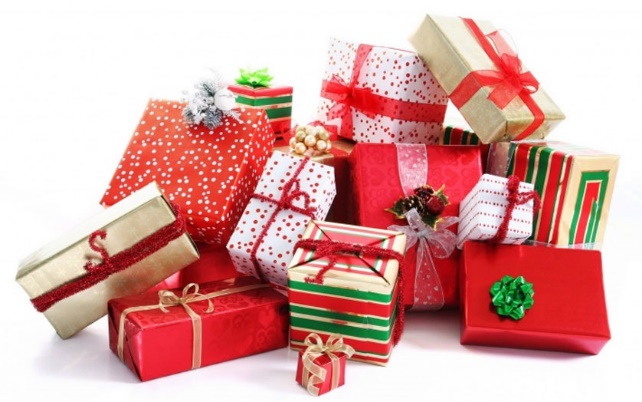 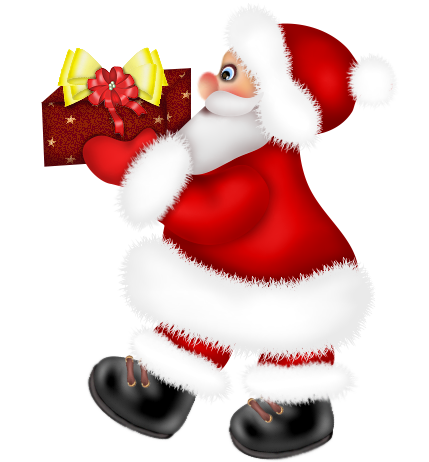 We’re planning to hold our Annual Toy Service, trusting the current situation regarding Covid-19 remains the same in December.There will still be some precautionary measures in place in the Church in order to maintain the safety of everyone attending and these will be explained to you as you enter.If you can come to the service we’ll be very pleased to see you.  If you’re able to help with a gift for a child or teenager, or would like to make a monetary contribution towards the purchase of a gift, this will be most welcome too. Despite not being able to hold the Toy Service last year, our Toy Appeal meant that we were able to let the Arena have around 130 gifts. These were made up of toys etc donated, including some wonderfully imaginative knitted hedgehogs, and a number of gifts purchased with the money we received. If you’re unable to come to the Service but wish to donate a gift or money to purchase a gift, these can be dropped off at the Rectory or 53 Henley Way.Whilst it may be a little early to be thinking about Christmas, we appreciate that it is a very expensive time of the year and (if you’re like us) you might decide to buy early. Also, knitted hedgehogs and other fauna do take time to knit!Eileen Jordan and Angela Leatherland